Arab Academy For Science and Technology & Maritime Transport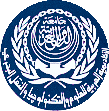 College of Engineering & TechnologyComputer Engineering DepartmentEXAMINATION PAPER REVISION Course Title: Data StructuresCourse Code: CC215Date: Mon. Jan, 5-2015				Lecturer: Dr. Manal HelalTime allowed: 2 Hours					Start Time: 10:30 a.m.		MPC6/1-1Stack & Queue:											[10 points]Discuss the advantages and disadvantages of the link list and array-based implementations of a queue.Describe three “real life” applications of a queue and a stack.Using the operations of the stack and queue, write a function that determines if a string is a palindrome (i.e. reads the same backward and forward; e.g. “level”). The prototype for this function is given below.bool isPalindrome(String theString ) Trees:													[5 points]4) Tree Definitions:Define tree.Define k-ary tree.For any tree, T, define the followingpath in Tlength of a path in Theight of a node in Tdepth of a node in Theight of Tdepth of Tinternal nodeleaf5) Suppose that you have two traversals from the same binary tree. Draw the tree.pre-order: A D F G H K L P Q R W Zin-order:   G F H K D L A W R Q P ZBalanced Trees:											[5 points]6) AVL Tree Definitions:Define a Balance Factor of a node Define imbalance outside casesDefine imbalance inside casesDefine a single rotationDefine a double rotationHashing:												[5 points]7) What is a hash function? Name two desirable properties of a hash function.8) Define collision in a hash table.9) What is the clustering problem in hash tables? And How it is solved?10) Describe the separate chaining collision resolution method.11) Describe the open addressing collision resolution methodGraphs:												[15 points]12) Define the following termsGraphWeighted GraphDirected GraphUndirected GraphPathLength of a PathConnected Undirected GraphConnected ComponentsAdjacency MatrixAdjacency ListDirected Acyclic GraphCycleStudent's name: 					  Reg.# :Question #MarksMarksQuestion #AvailableActualStack5Queue5Trees5Balanced Trees5Hashing5Graphs15Total40LecturerName :   Dr. Manal HelalName :   Dr. Manal HelalLecturerSignature :Signature :LecturerDate:Date: